Sight wordsIdeas for use:Cut apart the words and use as flashcards to improve identification and memory.Compose several short sentences using on the sight words.Create sentences by changing one sight word at a time.Sort words into 1-letter words, 2-letter words, etc.Copy/write the sight words on a piece of paper.Spell the sight words out loud as you look at them.Type the sight words on the computer and print out your very own list.Give a family member a “sight word test” and check their paper.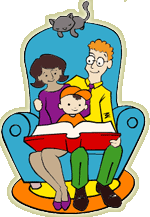 